Χαιρετισμός του Δήμαρχου Λαμιέων Νίκου Σταυρογιάννη στην ημερίδα με θέμα«Καθ΄ οδόν: Αρχαιότητες και Δημόσια Έργα στη Φθιώτιδα 2004-2014»Στην επιστημονική ημερίδα με θέμα «Καθ΄ οδόν: Αρχαιότητες και Δημόσια Έργα στη Φθιώτιδα 2004-2014» που πραγματοποίησε με μεγάλη επιτυχία η Εφορεία Αρχαιοτήτων Φθιώτιδας και Ευρυτανίας με την υποστήριξη της ΔΕΥΑ Λαμίας και του Δήμου Λαμιέων παραβρέθηκε χθες Δευτέρα 18 Μαΐου 2015 ο Δήμαρχος Νίκος Σταυρογιάννης. Ο κ. Σταυρογιάννης στο χαιρετισμό που απεύθυνε στην ημερίδα, μεταξύ άλλων, ανέφερε: «Χαιρετίζω την επιστημονική ημερίδα που πραγματοποιεί η Εφορεία Αρχαιοτήτων Φθιώτιδας και Ευρυτανίας με την υποστήριξη της ΔΕΥΑ Λαμίας και του Δήμου Λαμιέων  και αναμένω με ενδιαφέρον να ακούσω τους αρχαιολόγους της Εφορείας να παρουσιάζουν τα αποτελέσματα των ανασκαφών τους. Ανασκαφές που έλαβαν χώρα, επί μια δεκαετία, στη Φθιώτιδα με αφορμή την κατασκευή των Μεγάλων Έργων της Νέας Σιδηροδρομικής Γραμμής, της ΠΑΘΕ, του Αυτοκινητόδρομου Κεντρικής Ελλάδας του γνωστού Ε65 αλλά και κατά τη δημιουργία έργων υποδομής, μεταξύ άλλων, και στο Δήμο Λαμιέων.Συγκεκριμένα στα πλαίσια του έργου Ύδρευσης, Αποχέτευσης και Βελτίωσης Βιολογικού Καθαρισμού του Δήμου Λαμιέων, δαπάνης 12,2 εκατομμυρίων ευρώ που εκτελέστηκε από το 2003 έως το 2009, η Δ.Ε.Υ.Α. Λαμίας συνεργάσθηκε με την Εφορεία Αρχαιοτήτων χρηματοδοτώντας την επιτόπια παρουσία επιστημόνων, αρχαιολόγων και τεχνικού προσωπικού για τον εντοπισμό, καταγραφή και ανάδειξη πλήθους ευρημάτων που ανασύρθηκαν κατά τις ανασκαφές. Μια πολύχρονη συνεργασία που έχει οικοδομηθεί με την Εφορεία Αρχαιοτήτων Φθιώτιδας και Ευρυτανίας προκειμένου να εντοπίζονται και να μη καταστρέφονται σημαντικά αρχαιολογικά ευρήματα ενώ παράλληλα να διευκολύνεται το έργο της που έχει άμεσο και επείγοντα χαρακτήρα.Αξίζει να επισημάνουμε ότι η σημαντική αυτή έκθεση που ανοίγει σήμερα τις πύλες της στο κοινό, πραγματοποιείται στο πλαίσιο του εορτασμού της Διεθνούς Ημέρας Μουσείων. Μια Ημέρας που εορτάζεται κάθε χρόνο την 18η Μαΐου και φέτος ειδικά έχει θέμα «Μουσεία για μια βιώσιμη κοινωνία» προκειμένου να υπενθυμίζει ότι τα Μουσεία, πέραν του σκοπού τους που είναι να διαφυλάττουν, να διασώζουν και να διαδίδουν την ιστορία, τον πολιτισμό και την τέχνη, την ιστορική μας κληρονομιά, οφείλουν να προβάλλουν πρότυπα, για μια κοινωνία λιγότερο καταναλωτική, πιο ανοικτή σε συνεργασίες, με σεβασμό στα οικοσυστήματα: μια κοινωνία με προοπτικές.Εύχομαι η Έκθεση Αρχαιολογικών Ευρημάτων «καθ΄ οδόν. Αρχαιότητες και Δημόσια Έργα στη Φθιώτιδα 2004-2014» που εγκαινιάζουμε σήμερα εδώ, στο χώρο του Κάστρου, να έχει πολλούς επισκέπτες και προτρέπω τους δημότες του Δήμου Λαμιέων, αλλά και απ όλη τη Φθιώτιδα, μεγάλους και μικρούς, να επισκεφθούν το Αρχαιολογικό Μουσείο, να ξεναγηθούν και να ενημερωθούν για την τοπική μας Ιστορία. Να επισκεφθούν επίσης το Καινοτομικό Κέντρο Ιστορικής Ενημέρωσης Θερμοπυλών, που μαζί με τον ευρύτερο χώρο του μνημείου, αποτελούν τον πυλώνα και φωτοδότη της ιστορικής μας ταυτότητας και ιερή παρακαταθήκη προς τις επόμενες γενιές, που  οφείλουμε να προτάξουμε στην αναζήτηση της προοπτικής που θα συνδέει την ιστορία και τον πολιτισμό με την τοπική ανάπτυξη και τον αρχαιολογικό τουρισμό.  Καλή επιτυχία στην έκθεση.»                                                                                                                              Από το Γραφείο Τύπου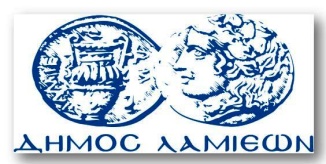         ΠΡΟΣ: ΜΜΕ                                                            ΔΗΜΟΣ ΛΑΜΙΕΩΝ                                                                     Γραφείου Τύπου                                                               & Επικοινωνίας                                                       Λαμία, 19/5/2015